                                                                РОЗПОРЯДЖЕННЯМІСЬКОГО ГОЛОВИм. СумиУ межах діяльності Програми ООН спрямованої на зміцнення потенціалу органів місцевого самоврядування територіальних громад України щодо повоєнного відновлення та розвитку територій і громад. З метою вирішення питань відновлення та розвитку громади на основі багаторівневої співпраці заінтересованих сторін – органу місцевого самоврядування, бізнесу, громадськості тощо, пошуку ефективних управлінських рішень та підтримку їх упровадження, відповідно до принципів системності та доброго врядування задля досягнення сталого розвитку територіальної громади, керуючись пунктом 20 частини четвертої статті 42 Закону України «Про місцеве самоврядування в Україні»		1. Створити робочу групу зі створення Інтегрованої моделі відновлення та розвитку громади згідно з додатком 1.2. Затвердити Положення про робочу групу зі створення Інтегрованої моделі відновлення та розвитку громади згідно з додатком 2.3. Контроль за виконанням даного розпорядження залишаю за собою. Міський голова							               О.М. ЛисенкоКубрак О.М.Розіслати: членам робочої групи                                          Додаток 1                                                                до розпорядження міського голови                                                                від   13.06.2023   № 203-Р  Робоча група зі створення Інтегрованої моделі відновлення та розвитку громадУстановити, що у разі відсутності осіб, які входять до складу робочої групи у зв’язку з відпусткою, хворобою чи з інших причин, особи, які виконують їх обов’язки, входять до складу ради за посадамиНачальник управління стратегічного розвитку міста                                                   О.М. Кубрак   Додаток 2                                                                    до розпорядження міського голови                                                                    від  13.06.2023   № 203-Р                                                                     ЗАТВЕРДЖЕНО                                                                    розпорядженням міського голови                                                                    від    13.06.2023  № 203-Р Положення про робочу групу зі створення Інтегрованої моделі відновлення та розвитку громади1. Інтегрована модель відновлення та розвитку громади – спосіб вирішення питань відновлення та розвитку громади на основі багаторівневої співпраці заінтересованих сторін – органу місцевого самоврядування, бізнесу, громадськості тощо, на платформі місцевого Офісу відновлення та розвитку громади щодо аналізу стану громади, пошуку ефективних управлінських рішень та підтримку їх упровадження, відповідно до принципів системності та доброго врядування задля досягнення сталого розвитку територіальної громади.З практичної точки зору – це мультифункціональний простір для прийняття управлінських рішень, комунікаційний вузол, платформа для партнерства, платформа для переговорів, простір для групової та аналітичної роботи. Створює умови для: консолідації зусиль відповідних структур для швидкого реагування та інформування; переходу від командно - адміністративного методу управління до проектного менеджменту; міжсекторальної взаємодії. Проєкт реалізується у рамках впровадження проєкту «Забезпечення доброго врядування завдяки участі громадськості та підвищенню якості надання послуг і захисту довкілля на сході України» ПРООН.2. Робоча  група  зі створення Інтегрованої моделі відновлення та розвитку громади (далі - робоча група) створена для формування і координації впровадження Інтегрованої моделі  відновлення та розвитку громади.Робоча група працює на засадах повної добровільності, самовідданості та безкорисливості. 3. Робоча група в процесі діяльності здійснює безпосередню підтримку представникам ПРООН та залученим консультантам постійно протягом терміну реалізації проєкту.		Представники робочої групи разом із відібраними спеціалістами структурних підрозділів проходять серію тренінгів чи приватних консультацій з метою підвищення кваліфікації та рівня обізнаності. Робоча група проводить у співпраці з ПРООН:- аналітичний огляд поточного стану рівня проєктної зрілості для громади;- моніторинг та оцінку сайту та інструментів е-демократії громади, зокрема в частині функціонування та відповідності вимогам законодавства;- аналітичний огляд власних нормативно-правових документів, рішень, що стосуються питань стратегічного та довгострокового бюджетування та фінансової ситуації у громаді в контексті можливостей забезпечення їх відновлення та розвитку громад;- аналіз застосування гендерного підходу в діяльності органу місцевого самоврядування, тобто наскільки  забезпечується врахування інтересів і досвіду жінок та чоловіків на етапах  планування, реалізації, моніторингу та оцінювання місцевої політики і програм у  різних сферах для отримання жінками та чоловіками рівних благ, зокрема публічних послуг;- аналітичний огляд стану економічного розвитку територіальної громади, аналіз нормативно-правової бази органу місцевого самоврядування, що забезпечує розвиток місцевої економіки; - аналітичний огляд функціонування соціально-гуманітарної сфери.4. Організаційне, інформаційне, матеріально-технічне забезпечення діяльності робочої групи здійснює управління стратегічного розвитку міста СМР. За потребою скликаються засідання робочої групи. Голова робочої групи скликає та веде засідання групи, дає доручення членам групи. У разі відсутності керівника групи або неможливості ним виконувати свої повноваження, головні його функції здійснює співголова або заступник голови. Пропозиції та рекомендації фіксуються у протоколі засідання, який підписується головуючим на засіданні та секретарем і надсилається усім членам робочої групи.5. Робоча група має право:1) отримувати від виконавчих органів підприємств, установ та організацій інформацію, необхідну для виконання покладених на неї завдань;2) рекомендувати міському голові створювати в разі потреби постійні або тимчасові робочі/фокус групи. 3) залучати в установленому порядку до участі у своїй роботі представників органів виконавчої влади, органів місцевого самоврядування, підприємств, установ та організацій (за погодженням з їх керівниками), а також експертів (за згодою).Начальник управління стратегічного розвитку міста                                                          О.М. Кубрак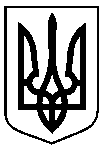 Від   13.06.2023  № 203-Р Про створення робочої групи зі створення Інтегрованої моделі відновлення та розвитку Сумської міської територіальної громади Лисенко Олександр Миколайович-Сумський міський голова,голова робочої групи; ПоляковСтаніслав Васильович  -заступник міського голови з питань діяльності виконавчих органів ради,співголова голови робочої групи;КубракОксана Миколаївна -начальник управління стратегічного розвитку міста СМР, заступник голови робочої групи;Дрозд Софія Русланівна -завідувач сектору адміністрування ініціатив стратегічних змін відділу проектного управління та методологічного забезпечення управління стратегічного розвитку міста СМР,секретар робочої групи;Члени робочої групиЧлени робочої групиЧлени робочої групиБасанецьМарина Олександрівна -начальник відділу проектного управління та методологічного забезпечення управління стратегічного розвитку міста СМР; Вербицька Неля Вікторівна -начальник Управління освіти і науки СМР;Гонтар Ольга Петрівна-начальник управління публічноїінформації СМР;ДяговецьОлена Володимирівна-начальник управління суспільних комунікацій СМР;ЛиповаСвітлана Андріївна  -директор Департаменту фінансів, економіки та інвестицій СМР;Масік Тетяна Олександрівна -директор Департаменту соціального захисту населення СМР;Обравіт Єлизавета Олександрівна -начальнику відділу фізичної культури та спорту СМР;СахнюкТетяна Володимирівна-начальнику відділу молодіжної політики СМР;Стрижова                          	Алла Вікторівна-начальник управління “Центр надання адміністративних послуг у м. Суми” СМР.